Новосибирская область, Новосибирский район, р.п. КраснообскКОНКУРС ЭКОЛОГИЧЕСКИХ ПРОЕКТОВ «ВОЛОНТЕРЫ МОГУТ ВСЕ»Номинация – «Скажем нет урону природе»Коллективная работаНЕОБЫЧНЫЕ УРНЫ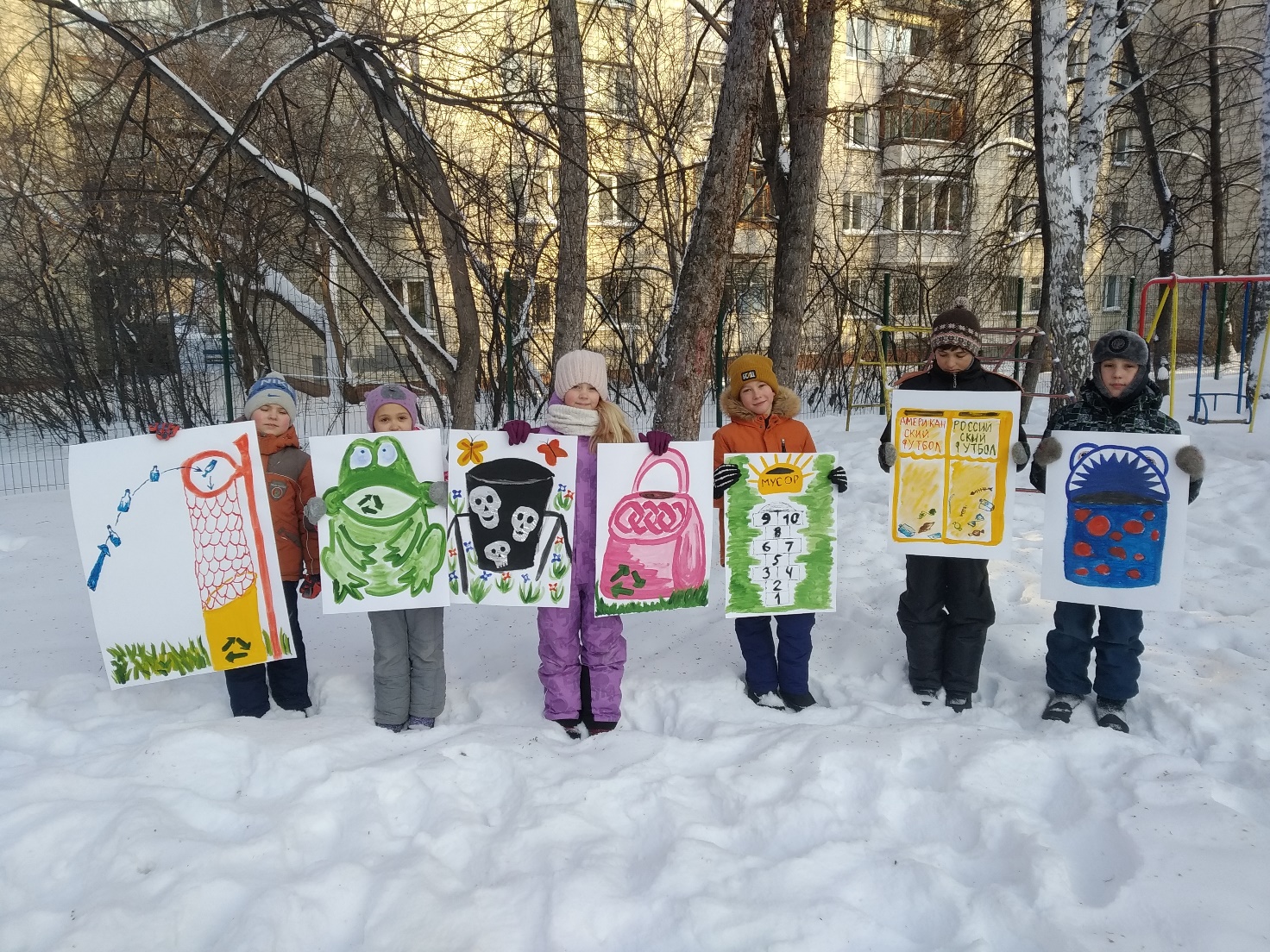 Исполнители: Зыбина Варвара, 3кл., Михалкин Тимур, 4 кл., Пляшкевич Андрей, 4 кл., Ухваткина Алёна, 5 кл.Муниципальное бюджетное учреждение дополнительного образованияНовосибирского района «Станция юных натуралистов», Объединение «Хочу всё знать!»Руководитель: Попова Татьяна Владимировна, педагог дополнительного образования МБУДО НР «СЮН», 8-983-124-89-572022СодержаниеПаспорт проектаВведениеЛюди всегда куда-то спешат. Они едят на ходу или на детских площадках. Они вытирают руки салфетками, пьют кофе. У них постоянно образуется мусор. Количество упаковки для товаров увеличивается. Упаковка очень нужна, но после использования становится мусором. Не все люди выбрасывают мусор в урны. Как сделать так, чтобы люди выбрасывали мусор в урны? Это ведь лучше, чем бросать везде и ждать, когда дворник уберёт. Дворники есть не везде. Лучше, чтобы люди были воспитанными. Но как нам изменить людей?Проблема – люди бросают мусор мимо урны.Актуальная задача – привлечь людей вести себя правильно без наказаний и штрафов, чтобы всем было хорошо, а вокруг чисто. Цель – придумать идеи урн для Станции юных натуралистов и Краснообской рощи, в которые люди сами захотят попадать мусором.Задачи:проанализировать состав мусора на территории Станции юннатов и в Краснообской роще; придумать идею урн, в которые хочется попасть мусором.Ожидаемый результат – мы придумаем урны, в которые хочется кинуть мусор.Новизна проектной идеи заключается в привлечении игровых методов к воспитанию людей.География проекта – посёлок Краснообск (территория станции юных натуралистов) и вход в Краснообскую рощу.Охват проекта – 33 участника из объединения «Хочу всё знать!», а в дальнейшем - жители посёлка из целевой группы, которые проходят по территории Станции и в Красноообской роще 2-3 тыс. человек).Социальная значимость на этапе разработки – повышение экологической культуры обучающихся Станции юннатов, развитие их творческих способностей, смелости самовыражения, активной жизненной позиции. На этапе изготовления – улучшение поведения людей, они будут выбрасывать мусор в урны.Сроки реализации проекта: сентябрь 2021- сентябрь 2022. Проект состоит из двух этапов: подготовительный и практический. Характеристика этапов2. Реализация проекта. 2.1 Подготовительный этапИзучение состава мусорана территории Станции юннатов и в Краснообской роще.В сентябре 2021 года мы провели 2 коллективных субботника-исследования. Один на Станции юннатов, второй – в Краснообской роще.Методика: в течение 45 минут наша группа в перчатках собирала мусор на территории. Затем выкладывали его из мешков и сортировали по типам: ПЭТ-бутылки, железо, алюминий, 2 ПНД (крышечки), стекло, смешанный мусор. В роще мы использовали таблички, возле которых выкладывали мусор.Рассортированный мусор взвешивали на кухонных весах с точностью до 1 г. Всё, кроме смешанного мусора – это вторсырьё. Его отнесли в контейнер ООО «Тайгер-Сибирь» на переработку, крышечки забрали на Станцию для проекта «Полезные крышечки» для помощи детям с нарушениями слуха.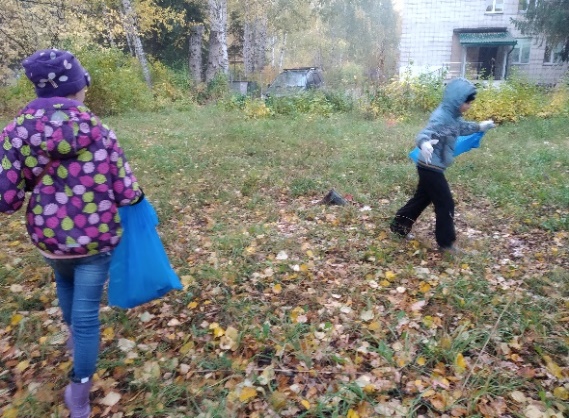 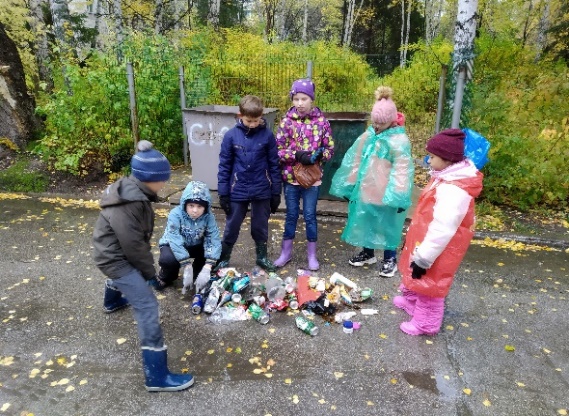 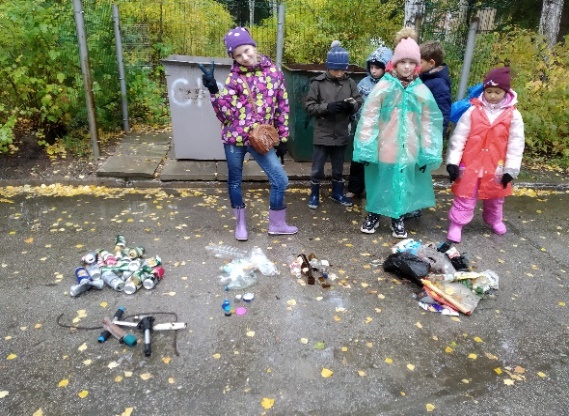 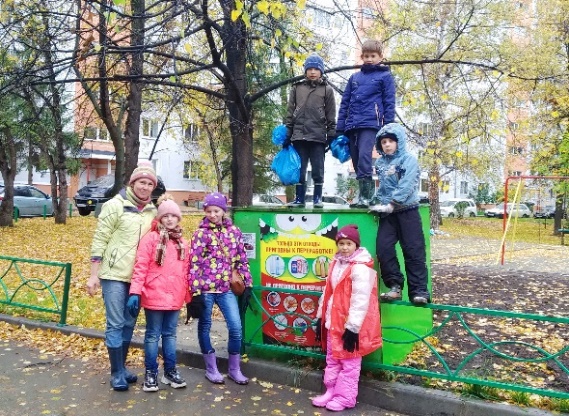 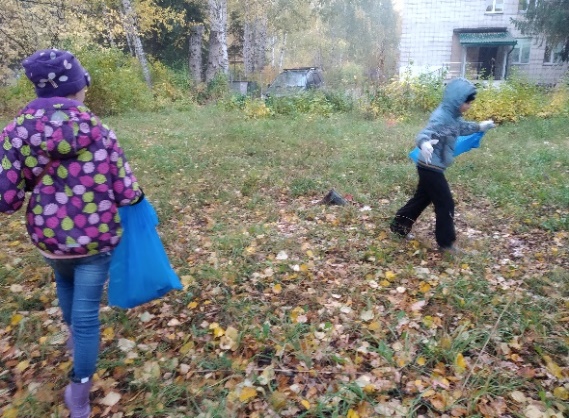 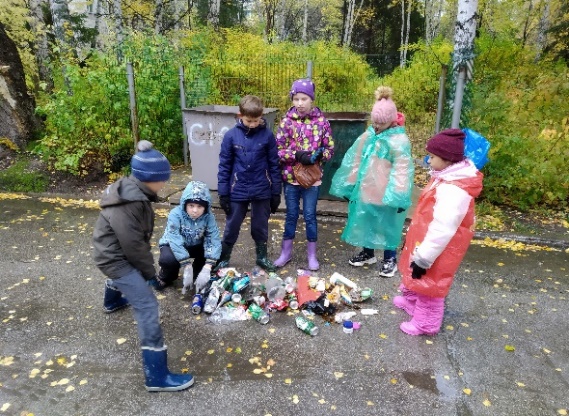 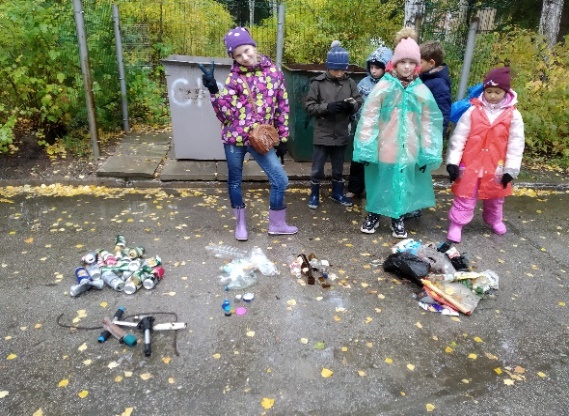 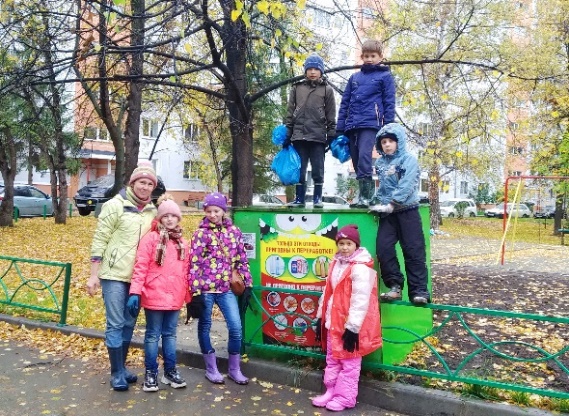 Фотоотчёт о субботниках-исследованиях представлен на рисунках 1 и 2.Рис. 1 Сбор и сортировка отходов на Станции юннатовРис. 2 Сбор и сортировка отходов в Краснообской роще.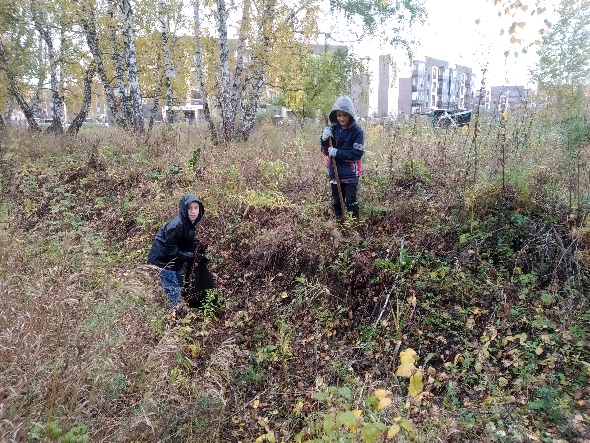 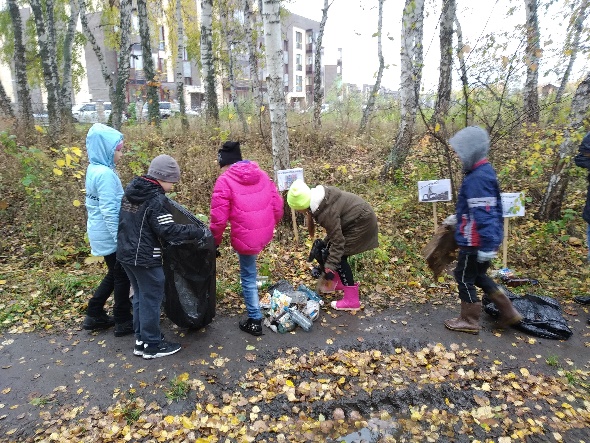 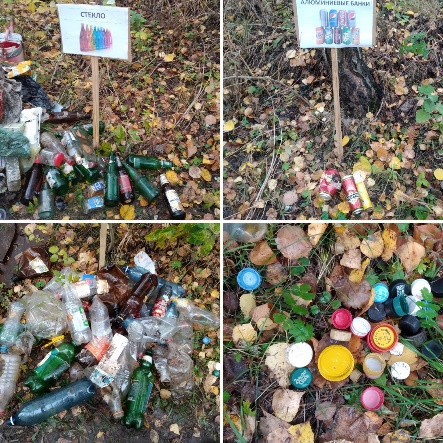 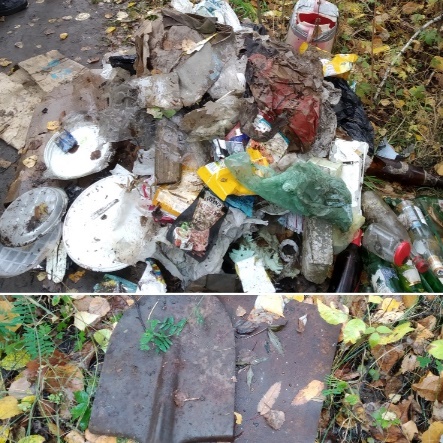 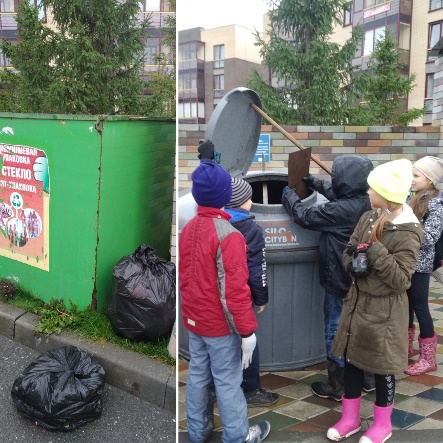 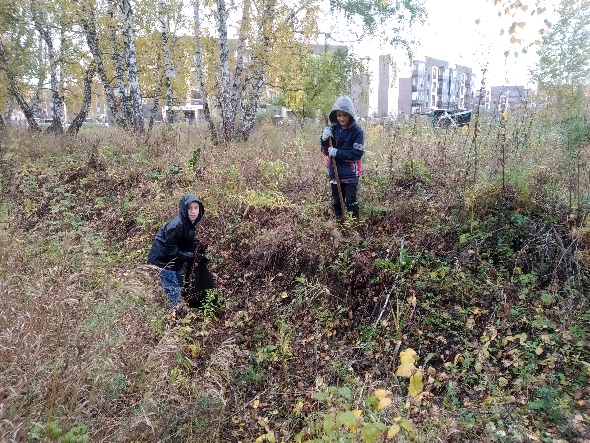 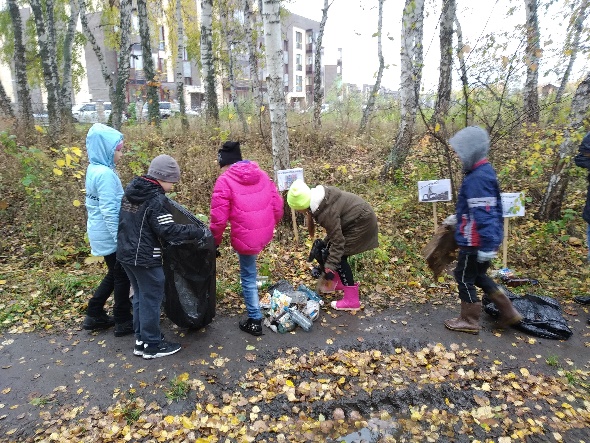 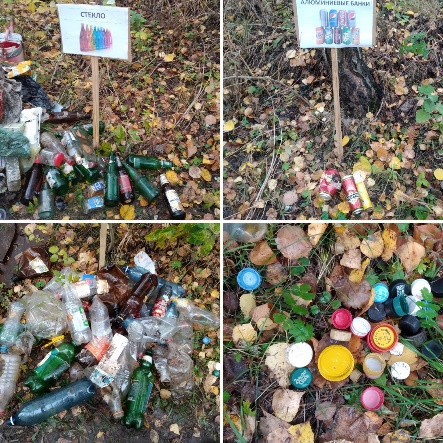 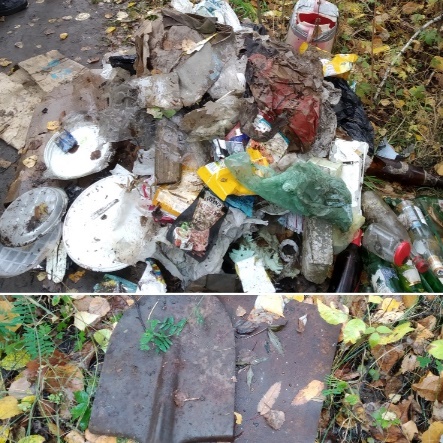 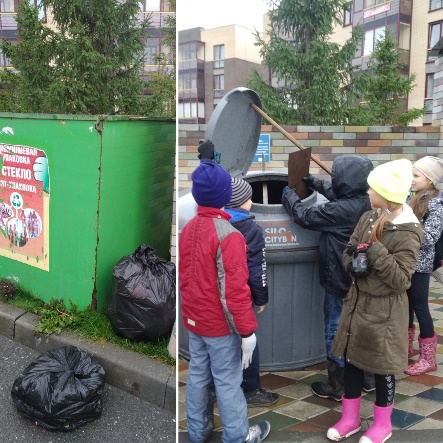 На территории Станции юннатов 24 сентября мы нашли 3506 г мусора, из них 1616 г – сдали в переработку, и он стал вторсырьём, а 1890 г отправили на свалку и оставили мусором (Рис 3 – а). Предыдущий субботник на Станции проводился 6 августа. Значит, такое количество люди набросали за 1,5 месяца.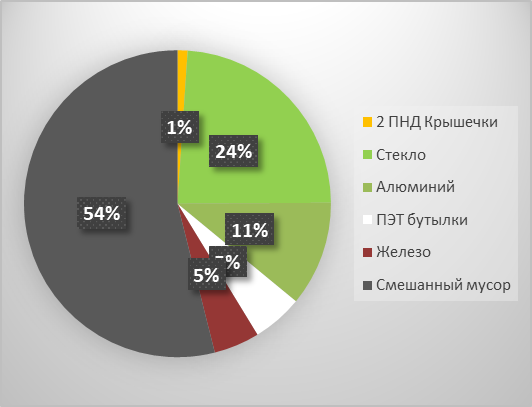 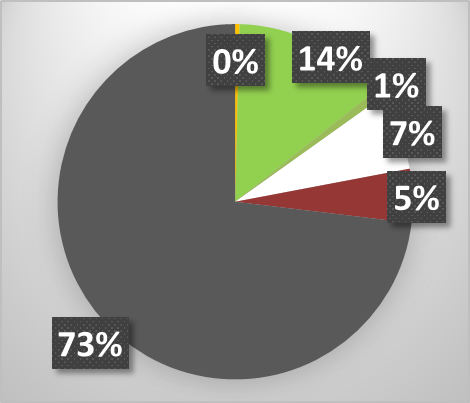 Рис. 3 А – Сравнение состава мусора на Станции юннатов и Б – в Краснообской роще.В Краснообской роще мы нашли 14819 г мусора. Из них 3989 г сдали в переработку и превратили во вторсырьё, а 10830 г отправили на свалку. Видно, что в роще мусора в 4 раза больше. Среди мусора на Станции почти половину (46%) можно сдать в переработку. Значит, можно на Станции поставить 2 типа урн: для смешанного мусора и для того, который можно сдать в баки «Тайгер-Сибирь».В роще перерабатываемого мусора четверть. Это тоже достаточно много, чтобы установить на входе в рощу бак для вторсырья. Среди отходов много стекла, которое можно переработать бесконечное количество раз.Изучение типов прохожих на Станции юннатов и в роще. Через территорию Станции юннатов проходят жители 7 микрорайона и домов 4 и 5 идут в магазин, а жители посёлка на дачи и огороды. В здании Станции юннатов работает 9 организаций. Посетители: большая часть дети и их родители – 70%. Они часто ждут кого-то на площадке и играют. Ветераны и пенсионеры – 10%. Мужчины и женщины среднего возраста – 15%, 5% - подростки. В роще люди всех возрастов, чаще всего старшего возраста, дети на велосипедах.Проблема – мусор, который попадает мимо урны. Чтобы повлиять на поведение людей, можно использовать игровые приёмы.Объект охраны – природа Краснообска, природные ресурсы нашей страны.Угроза – мусор попадает мимо урн, мешает растениям, некрасиво, ресурсы пропадают. Значит, наша задача уменьшить угрозу – уменьшить количество мусора вне урн. Можно людей наказывать, можно мусор не производить, можно мусор собирать, можно привлечь людей попадать в урны.Индикатор угрозы – количество мусора не в урнах. Значит, задача проекта – снизить угрозу. Мы решили просто создать рисунки привлекательных урн.Анализ цели по методике SMART. Цель должна быть: S-конкретная, M-измеримая, A-достижимая, R-значимая и T-ограниченная по времени. S – дети нашего возраста любят рисовать и легко нарисуют эскизы.M – от каждого ученика 1-2 рисунка.A и Т – цель достижима на 1-2 занятиях.R – если всё получится, будет польза природе и людям, экономия ресурсов.Знакомство с методами привлечения людей попадать мусором в урны.На занятиях мы рассмотрели игровые способы привлечения людей попадать в урны 1, 2, 3. Из них мы выбрали самые интересные. Урна-соревнование, в которой есть 2 отсека, а сверху вопрос: за какой ты ответ, туда и бросаешь мусор. «Урна-мишень» или баскетбольное кольцо, или классики + урна. «Урна, дающая приз». Урна с интересным дизайном для разных людей. Создание эскизов урнПосле этого мы разработали свои варианты (рис. 4). Например, мы придумали детскую горку или модную сумочку.Рис. 4 А – Урны, дающие приз за попадание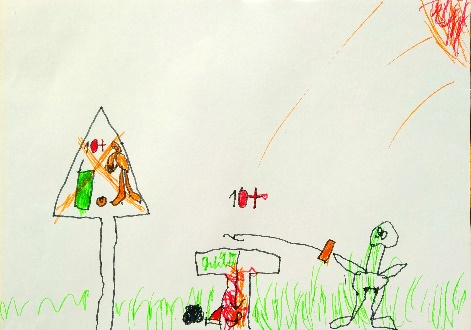 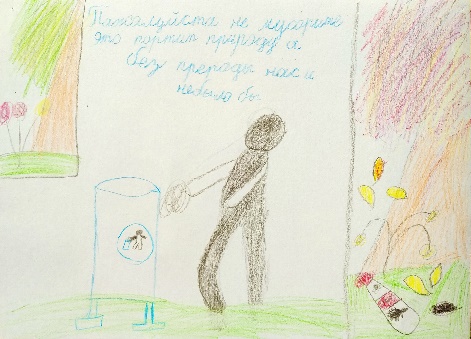 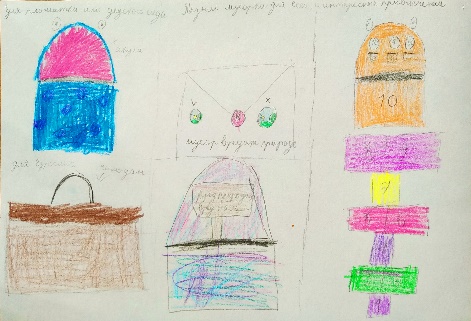 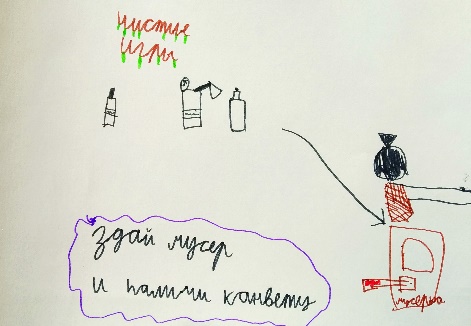 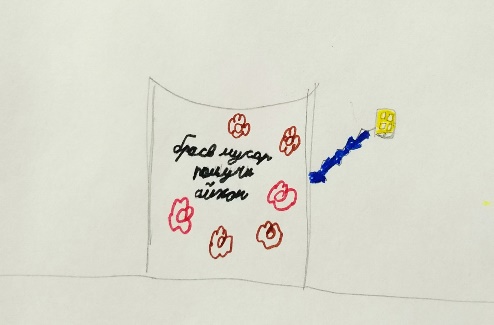 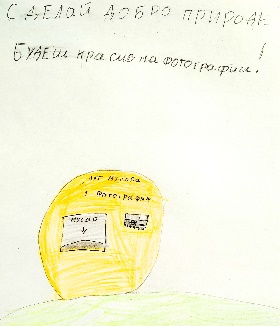 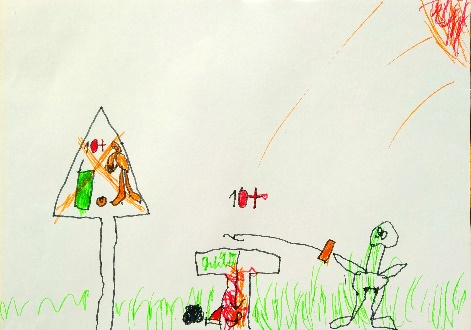 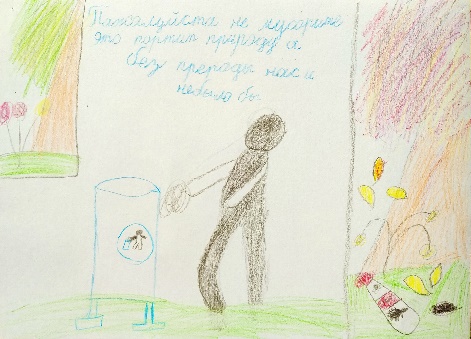 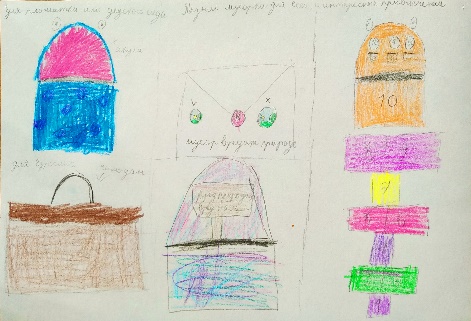 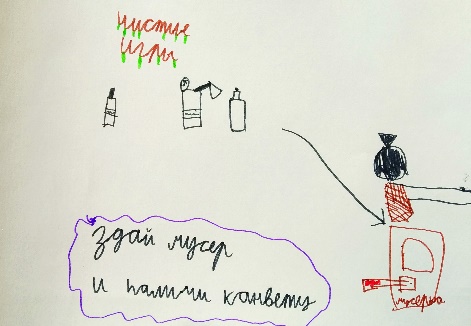 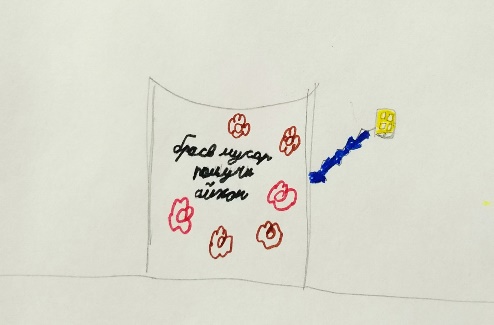 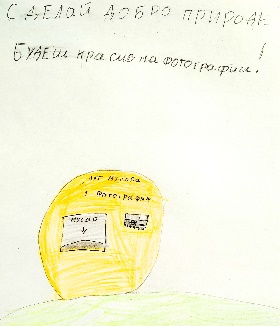 Рис 4 – Б – урны, привлекательные для разных людейРис. 4-В Урны - мишени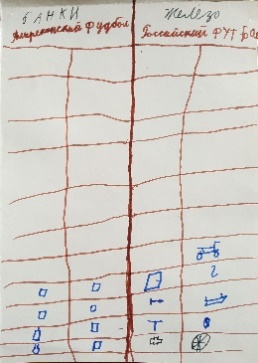 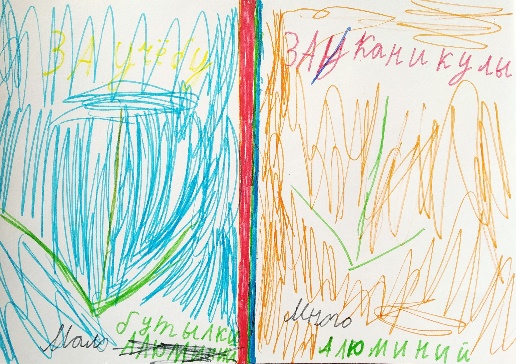 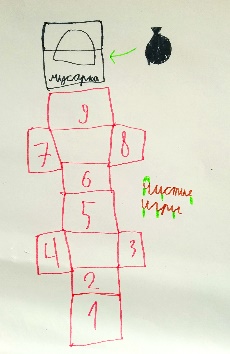 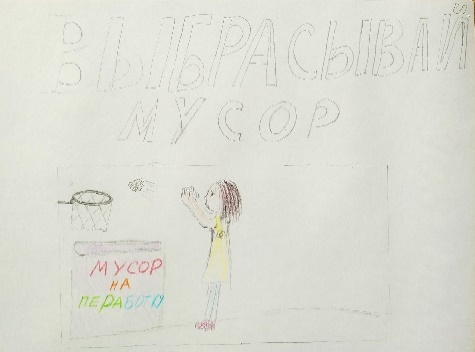 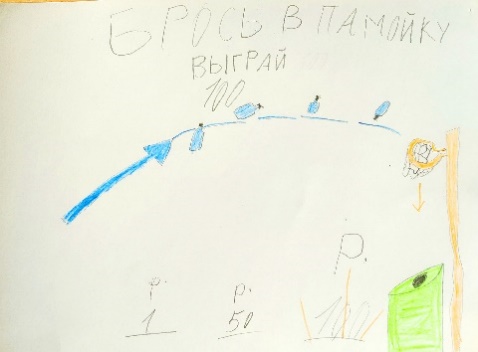 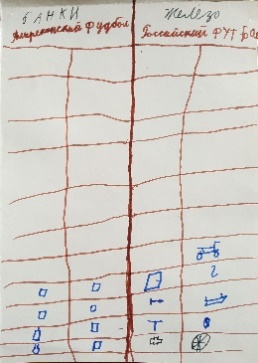 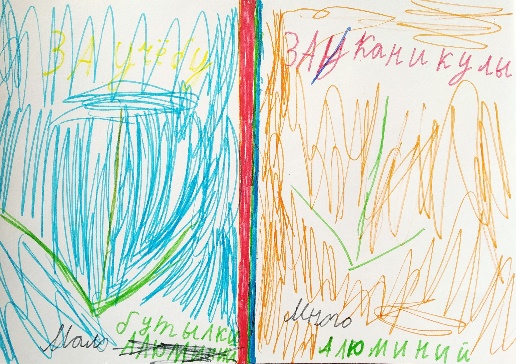 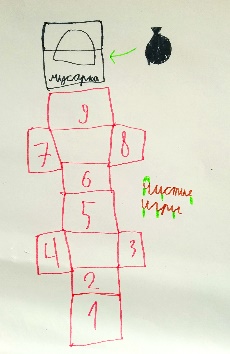 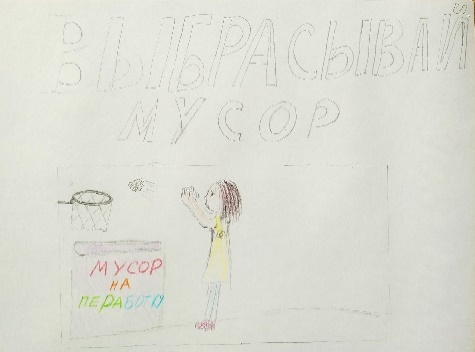 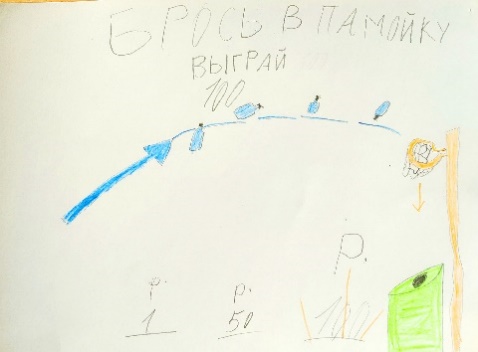 Рис 4 – Г Урны – соревнованияРис 4. Д – не всем удалось придумать креативные урны.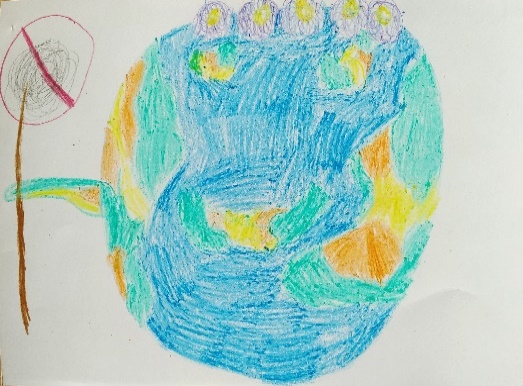 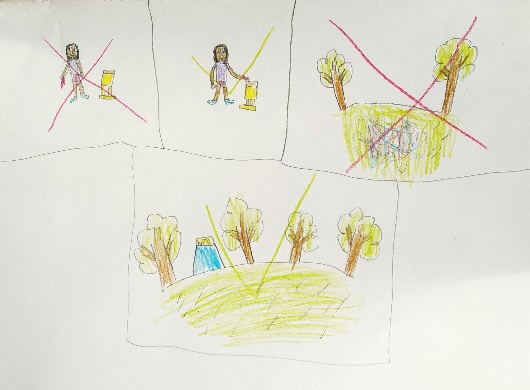 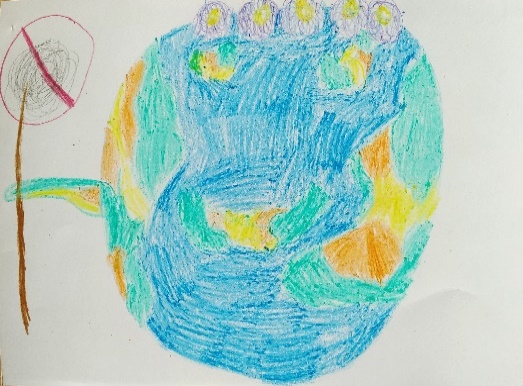 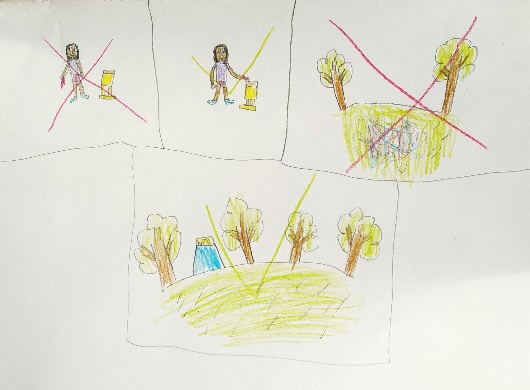 2.2 Практический этапМы познакомились с креативными урнами и урнами для раздельного сбора отходов на экскурсии в зоопарк (Рис. 5) 4.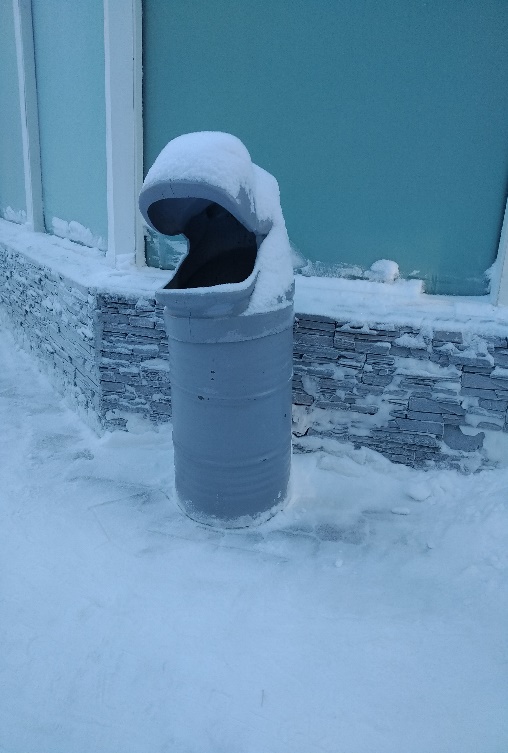 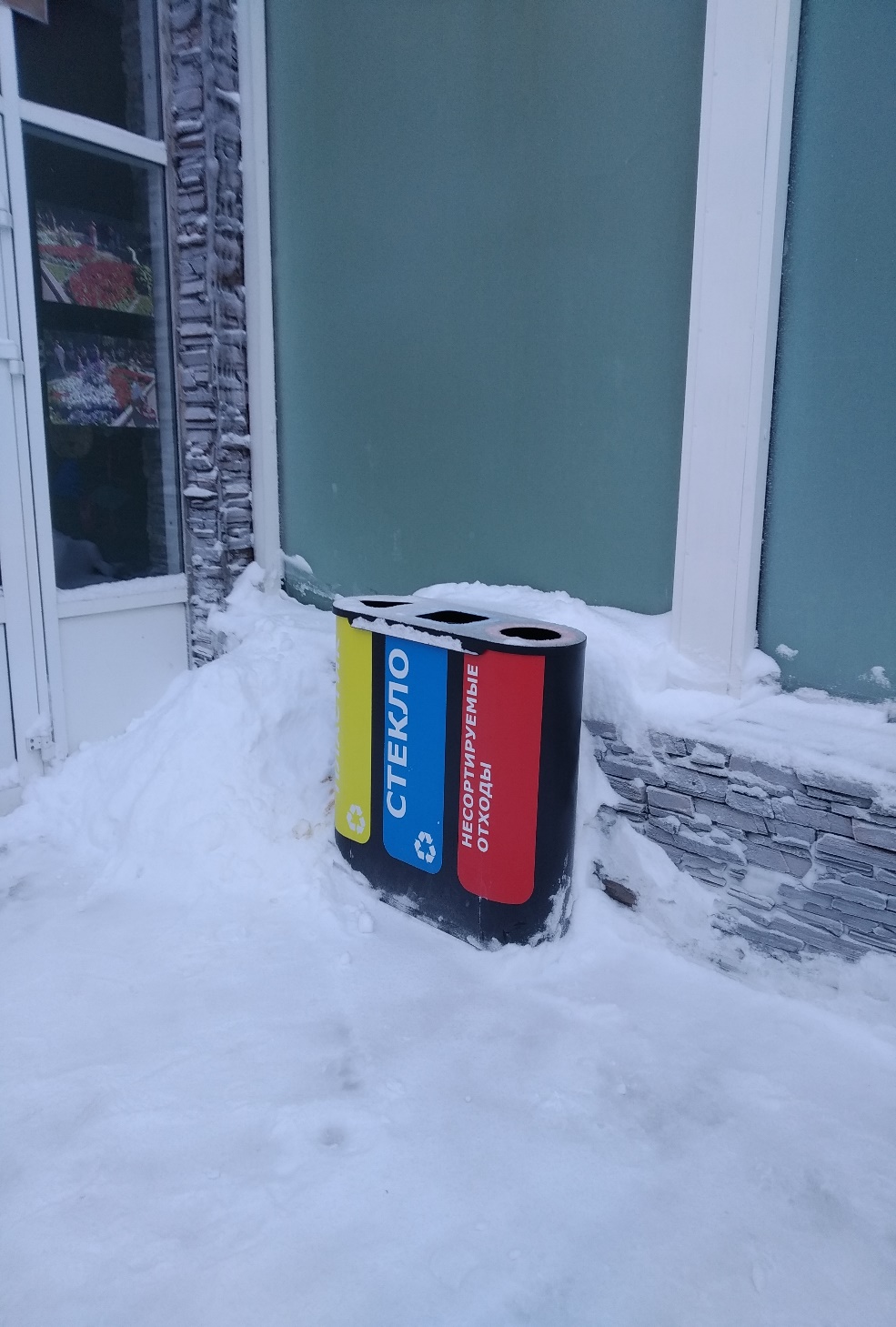 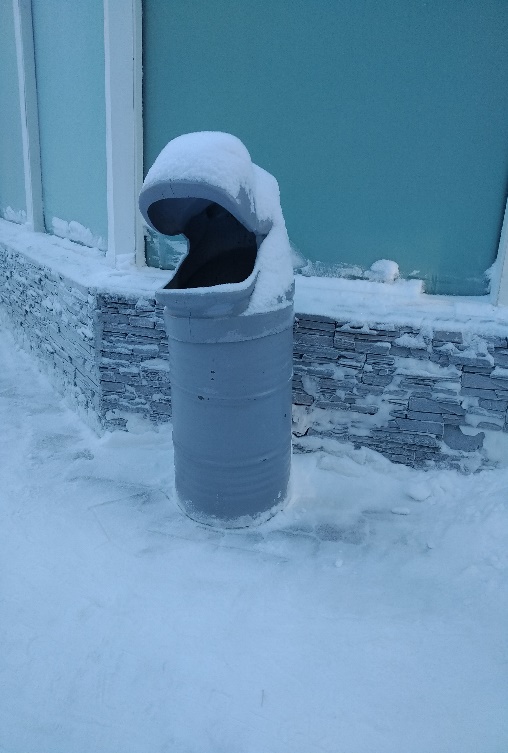 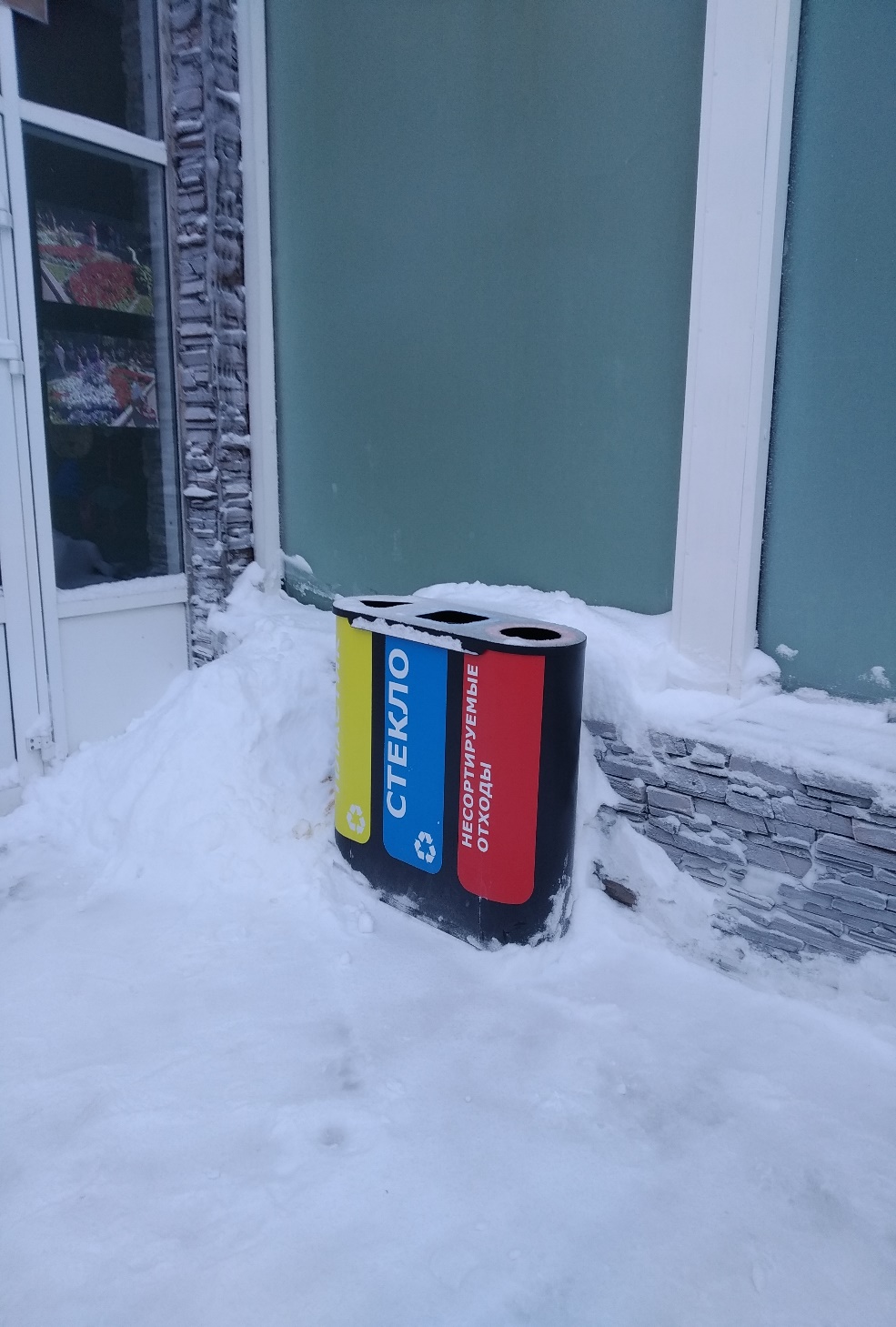 На занятиях мы нарисовали свои варианты привлечения людей кидать мусор в урны. В результате мы оформили выставку и познакомили с ней ребят из других групп. Провели голосование, какие урны больше всего понравятся школьникам. Далее мы выбрали команду из 5 человек (из всех 3 групп). Нарисовали крупные макеты урн и снялись в ролике (рис 6) Ролик в отдельном файле, доступен по ссылке
 https://vk.com/club194266475?w=wall-194266475_96 Рис 6. Наша команда Ребята нашли 3 входа на станцию юннатов и решили поставить возле каждого по 2 урны: для простого мусора и для вторсырья, которое можно сдать в переработку. Они будут отличаться.На рисунке 6 представлены варианты: на детской площадке: акула для простого мусора, а лягушка – в переработку;для подростков у художественной школы: урна с черепами для просто мусора, а модная сумочка – в переработку;возле выхода к домам №20 и 21: классики - для простого мусора, а баскетбольное кольцо – в переработку;возле выхода к домам № 16 и 17: для футбольных болельщиков: кто за наш футбол, а кто за иностранный. На входе в рощу решили поставить просто 2 больших бакаРезультативность реализации проекта на январь 2022.Мы обнаружили, что половина мусора, встречающаяся на Станции юных натуралистов, и четверть мусора, встречающегося в роще, годится для переработки.За 1,5 месяца на Станции собирается 3,5 кг мусора. Если поставить на станции 6 урн, то их можно будет чистить раз в месяц. 15 кг мусора в роще собирается за неопределённый срок. Двух контейнеров на входе хватит надолго.Мы придумали идеи 7 урн, которые могут способствовать попаданию мусором в урны и раздельному сбору отходов.На входе в Краснообскую рощу решили поставить 2 контейнера.Сняли рекламный ролик для проекта. В результате проекта мы повысили свою изобретательность, сделали эскизы и ролик. Мы поняли, что если получим финансирование или найдём спонсора, то сможем что-то изменить.Цель проекта на этом этапе достигнута - мы придумали семь готовых эскизов, а планировали не менее пяти. Партнёры нас пока не поддержали – мы не получили спонсорскую помощь, но хотим подать заявку на новый грант. При наличии финансирования компания «Папин цех» готова помочь изготовить урны.Такой проект можно тиражировать – в разных вариантах повторить в других городах и на Экостанциях.Заключение и перспективы развития проектаПроект мы послали на конкурс «Большое начинается с малого», но он не попал в 50 проектов, которые борются за финансирование. Мы верим, что сможем реализовать проект, если наш педагог найдёт заинтересованных бизнесменов или выиграет грант. Ведь сейчас появляются люди, которые хотят не просто зарабатывать деньги, а ещё и приносить пользу людям и есть государственные программы поддержки волонтёрских проектов. «Чтобы поверить в добро, надо начать делать его» Лев ТолстойСписок использованных источников информацииинтернет-источники:Креативные мусорные урны Интернет источник (дата обращения 13.01.21) https://zen.yandex.ru/media/utilizaciya/kreativnye-musornye-urny-5d4997c3a98a2a00ae4b67d5Креативные урны устанавливают на Университетской набережной Интернет источник (дата обращения 13.01.21) http://www.solidwaste.ru/news/view/17039.html Лебедев Артемий. «Идеальная урна» Интернет источник (дата обращения 13.01.21) https://www.artlebedev.ru/kovodstvo/sections/88/ иные источники:Экскурсия в зоопарк с целью изучения вариантов дизайна урн.Паспорт проекта3Введение………………………………………………………………...4Характеристика этапов проекта………………………………...5Реализация проекта……………………………………………...6Подготовительный этап ………………………………….62.2 Практический этап реализации проекта…………………12Заключение……………………………………………………………...13Список источников информации……………………………………..14Видео к проекту https://vk.com/club194266475?w=wall-194266475_96 Полное название проектаНеобычные урныАвторыЗыбина Варвара, Кретов Владимир, Михалкин Тимур, Пляшкевич Андрей, Ухваткина АлёнаОрганизация заявитель, полный почтовый адрес, моб тел, эл почта, ФИО руководителя проектаМБУДО НР "Станция юных натуралистов", МБУДО НР "СЮН", пгт Краснообск, 71, Краснообск, Новосибирская обл., 630501, 8 (383) 348-58-69syun@edunor.ruПопова Татьяна Владимировна - руководительЦель проектаРазработать идею для привлечения людей к выбрасыванию мусора в урны и раздельному сбору отходов на Станции юннатов и на входе в Краснообскую рощу.Задачи•	проанализировать состав мусора на территории Станции юннатов и в Краснообской роще; •	разработать идею урн, в которые хочется попасть мусором.Целевая аудиторияПешеходы на территории Станции юннатов и в Краснообской рощеСроки реализацииСентябрь 2021-сентябрь 2022ГеографияПосёлок КраснообскКраткое описание и механизмы реализацииИзучить состав мусора на территории Станции и в лесу. Проанализировать способы привлечения людей к выбрасыванию мусора в урны. Познакомиться с методами воздействия на разные группы людей. Разработать эскизы привлекательных урн. Ожидаемые (достигнутые) результаты (количественные, качественные)Ожидаемый результат: будут придуманы урны (не менее 5), в которые хочется кинуть мусор.В дальнейшем проект планируется представлять на грантовый конкурс для поиска финансирования.Привлечённые партнёры проекта (органы власти, СМИ, комм., образоват, науч., обществ орг.)Планируется привлечение ИП «Папин цех» для возможных мастер-классов по технике моделирования paper craft и изготовления арт-объектов для урн из металла (при наличии финансирования)При наличии средств эта фирма может изготовить урны по нашим эскизам.МультипликативностьТакой проект может повторить любой педагог и группа школьников в своём районе.Приложения (ссылки, благодарности, фото не более 5, сценарии) https://vk.com/club194266475?w=wall-194266475_96№ЭтапЦельСодержаниеСроки1ПодготовительныйЗнакомство с проблемой и методами влияния на поведение людейИзучение состава мусора на территории Станции юннатов и в Краснообской роще.Изучение типов прохожих в этих местах.Знакомство с методами, привлекающими людей попадать мусором в урны.Сентябрь-октябрь 20212ПрактическийРазработка эскизов урнРисование эскизов урн.Выставка рисунков и голосование за лучшие идеи.Изготовление крупных изображений урн-победителей.Съёмка ролика для поиска финансирования.Ноябрь-декабрь 2021ПрактическийПерспективы - воплощениеПоиск финансирования, изготовление и установка урнянварь 2022-сентябрь 2022